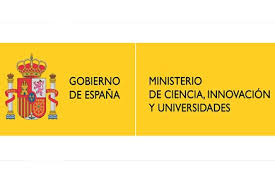 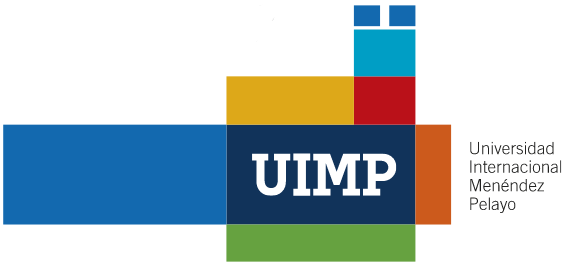   SOLICITUD DE ADMISIÓN EN EL COLEGIO MAYOR TORRES QUEVEDO (U.I.M.P.)     CURSO ACADÉMICO                              En caso de ser admitido, el solicitante se compromete a cumplir los estatutos, normas de convivencia y económicas del Colegio Mayor Torres Quevedo que se encuentran a su disposición en el sitio web del Colegio:URL http://www.uimp.es/sedes/santander/colegio-mayor-torres-quevedo.html   (Solicitudes 2024)El plazo de presentación de solicitudes finaliza el . El solicitante se responsabiliza de la veracidad de la información aportada. La resolución por la que se acuerda la concesión de plaza será notificada por correo electrónico a la dirección indicada en este formulario.DATOS DEL SOLICITANTEDATOS DEL SOLICITANTEDATOS DEL SOLICITANTEDATOS DEL SOLICITANTEDATOS DEL SOLICITANTEDATOS DEL SOLICITANTEDATOS DEL SOLICITANTEDATOS DEL SOLICITANTEDATOS DEL SOLICITANTEDATOS DEL SOLICITANTEDATOS DEL SOLICITANTEDATOS DEL SOLICITANTEDATOS DEL SOLICITANTEDATOS DEL SOLICITANTEDATOS DEL SOLICITANTEDATOS DEL SOLICITANTEApellidosNombreNombreDNIDNIFecha de nacimientoFecha de nacimientoTeléfonoTeléfonoE-mailE-mailDirecciónLocalidadLocalidadC.P.C.P.ProvinciaComunidad AutónomaComunidad AutónomaComunidad AutónomaComunidad AutónomaPaísPaísDATOS DEL PADRE/TUTORDATOS DEL PADRE/TUTORDATOS DEL PADRE/TUTORDATOS DEL PADRE/TUTORDATOS DEL PADRE/TUTORDATOS DEL PADRE/TUTORDATOS DEL PADRE/TUTORDATOS DEL PADRE/TUTORDATOS DEL PADRE/TUTORDATOS DEL PADRE/TUTORDATOS DEL PADRE/TUTORDATOS DEL PADRE/TUTORDATOS DEL PADRE/TUTORDATOS DEL PADRE/TUTORDATOS DEL PADRE/TUTORApellidosNombreNombreNombreDNIDNIDirecciónLocalidadLocalidadLocalidadC.P.C.P.ProvinciaComunidad AutónomaComunidad AutónomaComunidad AutónomaPaísPaísTeléfonoE-mailDATOS DE LA MADRE/TUTORADATOS DE LA MADRE/TUTORADATOS DE LA MADRE/TUTORADATOS DE LA MADRE/TUTORADATOS DE LA MADRE/TUTORADATOS DE LA MADRE/TUTORADATOS DE LA MADRE/TUTORADATOS DE LA MADRE/TUTORADATOS DE LA MADRE/TUTORADATOS DE LA MADRE/TUTORADATOS DE LA MADRE/TUTORADATOS DE LA MADRE/TUTORADATOS DE LA MADRE/TUTORADATOS DE LA MADRE/TUTORADATOS DE LA MADRE/TUTORAApellidosNombreNombreNombreDNIDNIDirecciónLocalidadLocalidadLocalidadC.P.C.P.ProvinciaComunidad AutónomaComunidad AutónomaComunidad AutónomaPaísPaísTeléfonoE-mailDATOS SOBRE LA RESIDENCIADATOS SOBRE LA RESIDENCIADATOS SOBRE LA RESIDENCIADATOS SOBRE LA RESIDENCIADATOS SOBRE LA RESIDENCIADATOS SOBRE LA RESIDENCIAPreferencia de habitación-Individual-Doble Individual Doble	Si ha elegido una habitación doble y no hay disponibilidad, ¿acepta una habitación individual? Si No¿Tiene algún hermano en la residencia?  Si  NoDATOS ACADÉMICOSDATOS ACADÉMICOSDATOS ACADÉMICOSDATOS ACADÉMICOSDATOS ACADÉMICOSDATOS ACADÉMICOSUniversidad donde cursará estudiosUniversidad donde cursará estudiosFacultad o escuela técnicaFacultad o escuela técnicaTitulaciónTitulaciónAño de comienzo de la carreraCalificación EBAUNota media expediente académico universitarioPETICIONES Y DATOS DE INTERÉSPara solicitar la admisión en el colegio mayor, envíe, por favor, la documentación indicada, a secretariacmtq@uimp.es o por correo certificado a la siguiente dirección:Secretaría del Colegio Mayor Torres Quevedo (U.I.M.P.)Campus de las LlamasAvda. de los Castros nº 4239005- Santander1- Formulario de solicitud de admisión.2- Fotocopia del D.N.I. por ambas caras, o pasaporte en el caso de extranjeros.3- Fotocopia de la tarjeta de la EBAU: Estudiantes que se matriculan en la universidad por primera vez.4- Fotocopia del expediente académico universitario: Solicitantes que hayan cursado algún año de carrera. Los que hayan cursado únicamente el primer año, podrán aportar, si lo desean, la tarjeta de la EBAU en lugar del expediente académico universitario.Los residentes actuales que deseen renovar la plaza, sólo tienen que enviar el formulario de solicitud de admisión. 